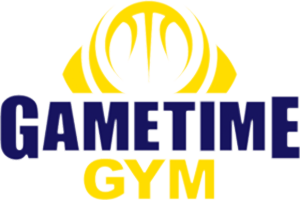 2019 Adult Men’s Fall Basketball LeagueDo you still have something left to prove? Sign up for the Game Time Gym Adult Men’s Fall Basketball League.  We offer both a competitive and recreational division, but will combine divisions if needed.  All games will be played on hardwood high school evenings.   Deadline:	 	Sept 27, 2019			Start Date:		Oct 14, 2019		End Date:		Dec 9, 2019	Cost:			$400/Team			Games:		League Games		Plus Post Season		For Qualifying Teams		Individual Registration forms must be filled out by all team members.  Team and Individual Registration forms are available at www.gametimegym.com  or at Game Time Gym.Questions:	Call Game Time Gym at 309.662.9520 or email us at gametimegym2@comcast.net.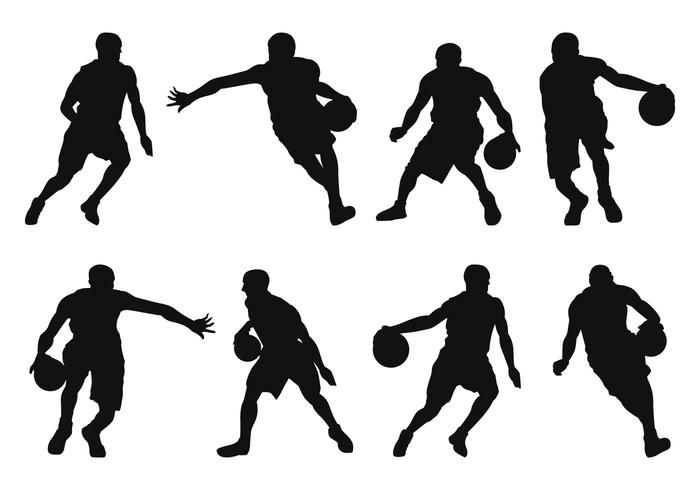 